Programme de l’étéSAINT-PIERRE-DE-VASSOLS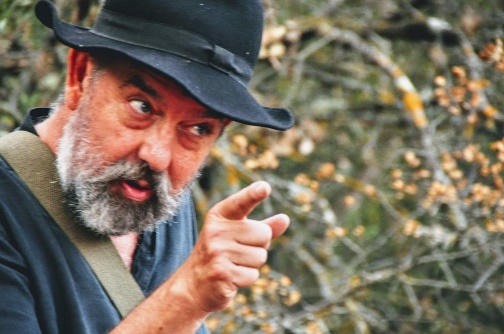 Contes aux villages 19 juin :18h-19h30 Le Ventoux, on le voit de tout le Comtat ! Il est là au-dessus de nos villages, bienveillant comme un vieux sage ou sombre, prêt à déchainer sa colère sur ces hommes qui n’en font qu’à leur tête. Alors dans les villages qui ont poussé sur ses pieds, on sait et on l’aime quand même ce Ventoux ! On sait que le loup est là et qu’il nous regarde de là-haut ! On sait lire le ciel, on connaît la plante lorsqu’il faut se soigner et certaines plus que d’autres ! Villageois, villageoises, oyez, oyez braves gens... Gilbert Chiron vous contera les histoires de nos villages « ounte se n’en passo mai que dins uno coucourdo… » où il y a aussi des curés qui aimaient trop les perdreaux, des bergers qui lisent les étoiles et un âne qui annonce la mortLieu de Rendez-vous Bibliothèque de Saint Pierre    et réservations aux 06 95 56 02 23                                       SUZE LA ROUSSE Samedi 26 juin 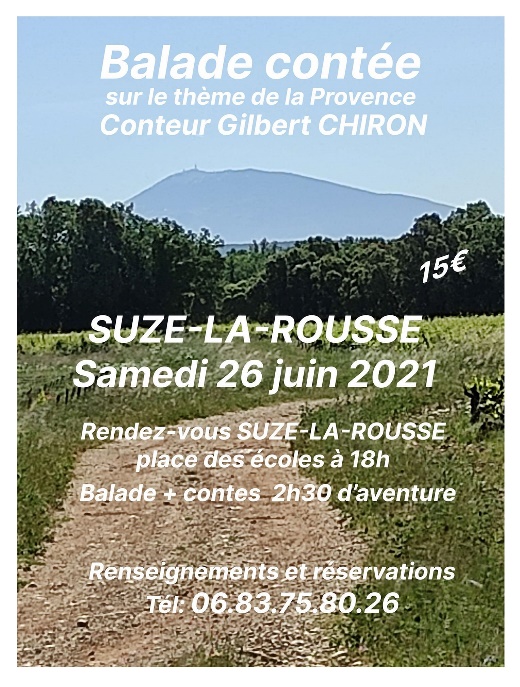 LE THORDimanche 27 juin 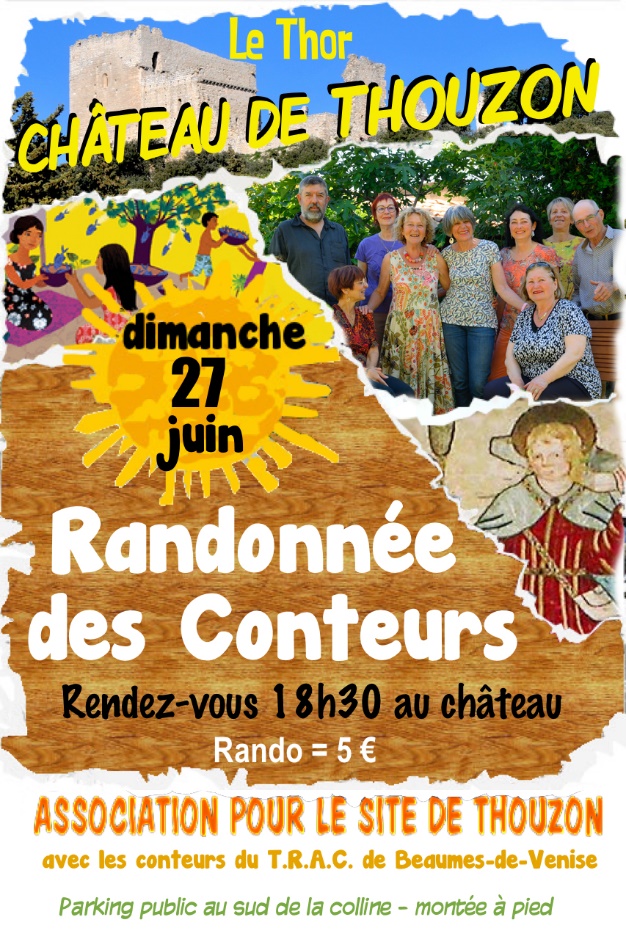 BEAUMES DE VENISE                                                 Le Samedi 04 juillet 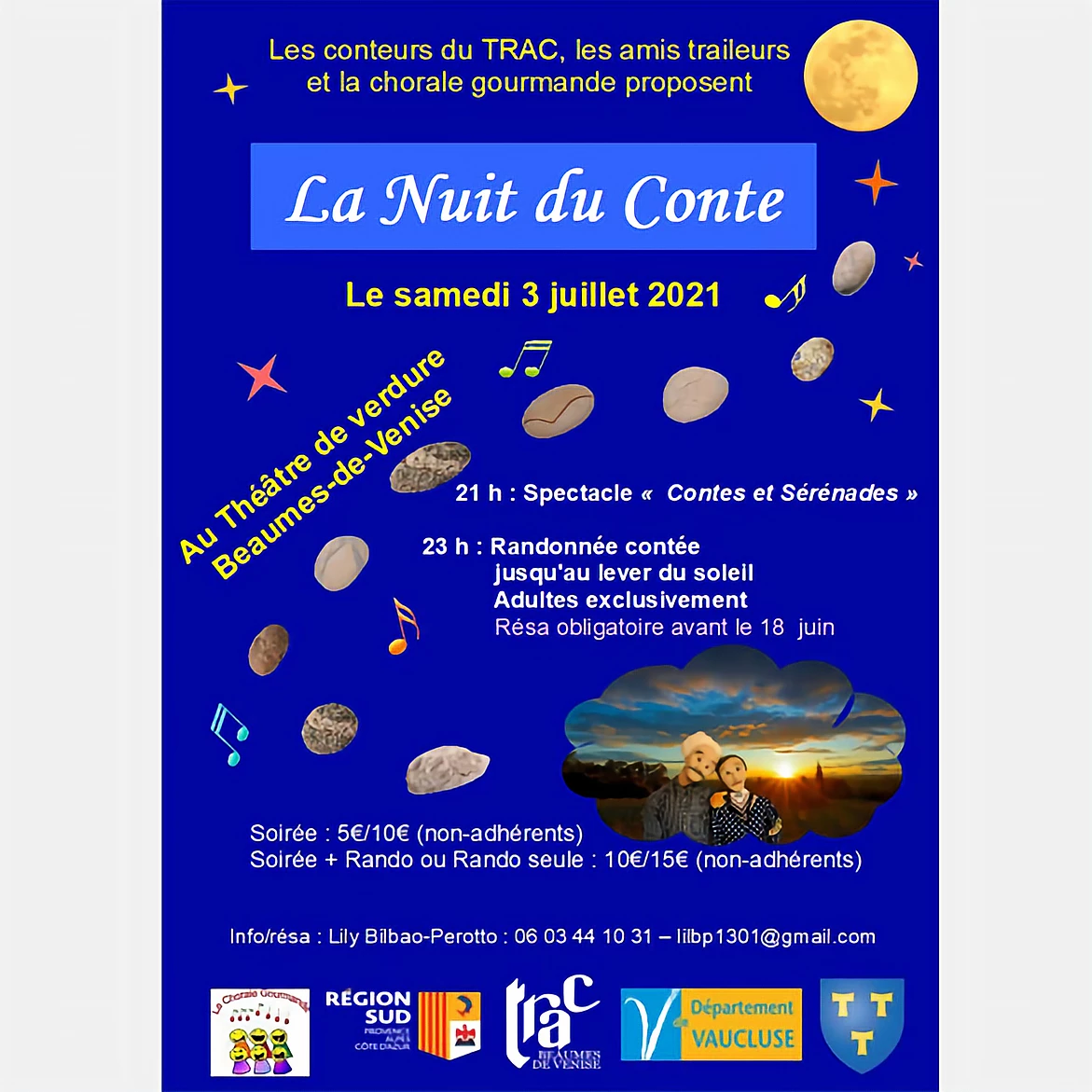 MONIEUX                           LE 12 JUILLET 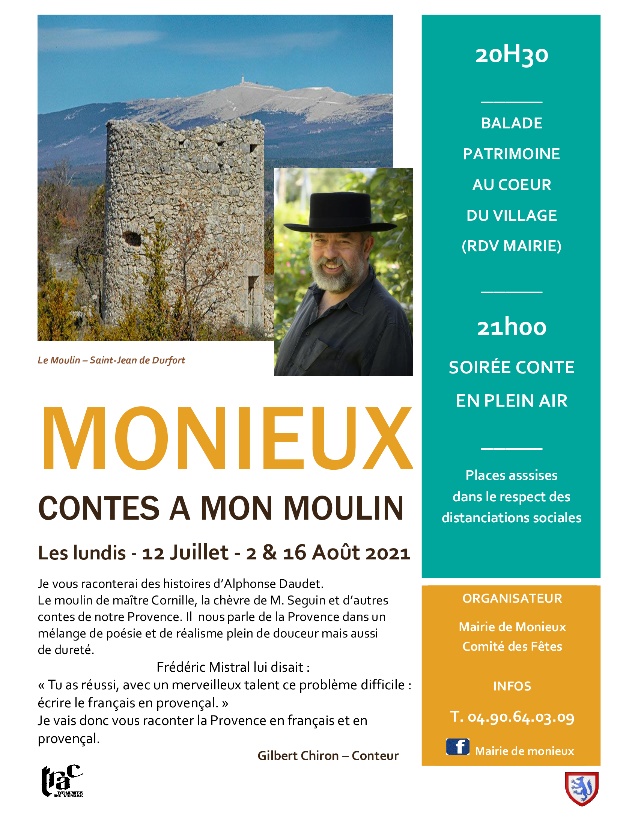 SERIGNAN                         Le vendredi 23 juilletLa bête du Gévaudan  21h 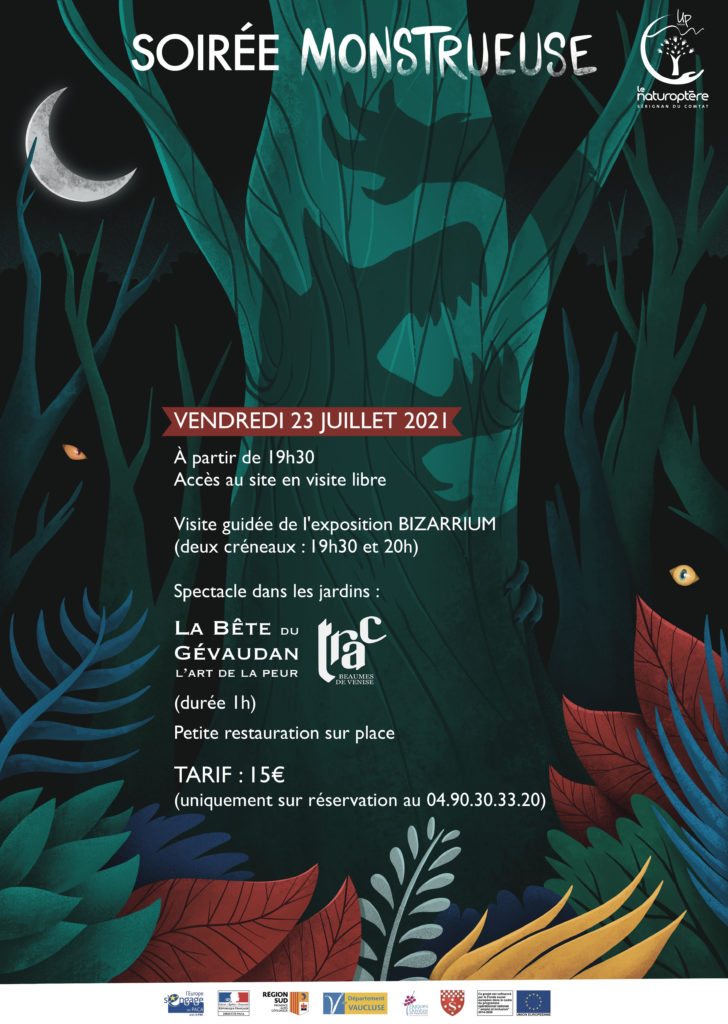 MODENE Contes aux villages30juillet   :18h-19h30 Le Ventoux, on le voit de tout le Comtat ! Il est là au-dessus de nos villages, bienveillant comme un vieux sage ou sombre, prêt à déchainer sa colère sur ces hommes qui n’en font qu’à leur tête. Alors dans les villages qui ont poussé sur ses pieds, on sait et on l’aime quand même ce Ventoux ! On sait que le loup est là et qu’il nous regarde de là-haut ! On sait lire le ciel, on connaît la plante lorsqu’il faut se soigner et certaines plus que d’autres ! Villageois, villageoises, oyez, oyez braves gens... Gilbert Chiron vous contera les histoires de nos villages « ounte se n’en passo mai que dins uno coucourdo… » où il y a aussi des curés qui aimaient trop les perdreaux, des bergers qui lisent les étoiles et un âne qui annonce la mortréservations aux 06 95 56 02 23   MONIEUXLe 02 août 21 h MONIEUXLe 16  août 21 h 